english homework ixTeacher JuliaWhat would I say to someone who made my clothes?1. Follow the instructions to make a postcard. Then, answer the quiz on the following page.
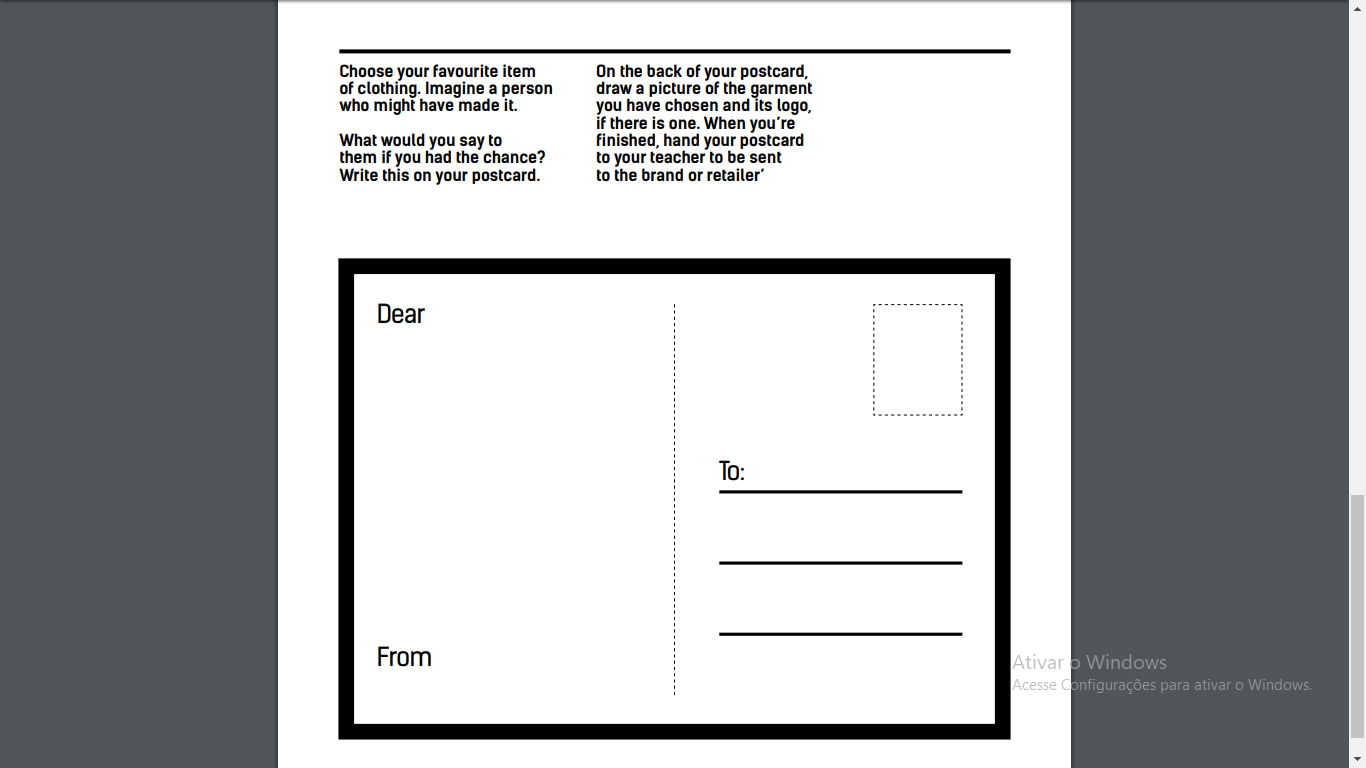 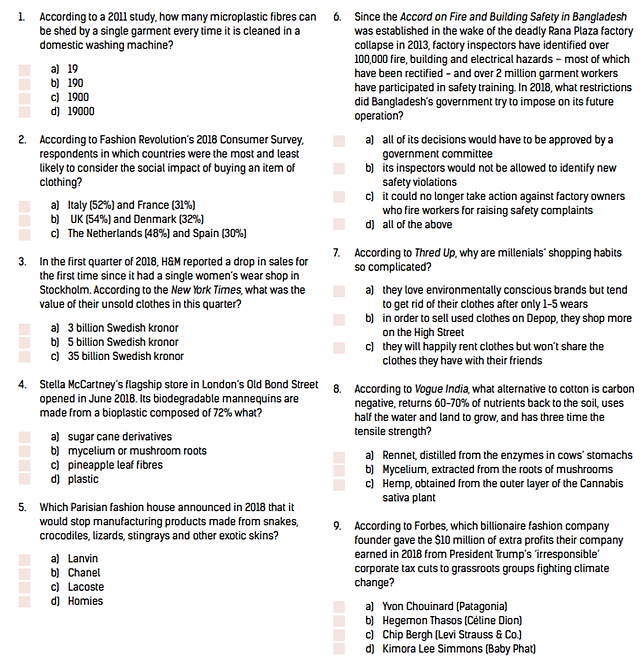 